WV Eastern Community & Technical College & West Virginia University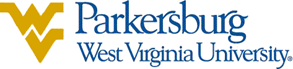 Associate of Arts Social Science Concentration leading to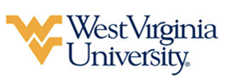 Bachelor of Arts in Psychology (WVU-BA) 	         Addiction Studies Minor                                       Suggested Plan of StudyStudents must a have a GPA of 2.2 in all Math and Physics courses in order to be admitted into the Physics program upon transferring to West Virginia University. The WVU General Education Foundations curriculum (GEF) includes eight areas (F1-F8). F1 (Composition and Rhetoric), F2 (Science & Technology), and F3 (Mathematics & Quantitative Skills) are specified above. These 3 Areas will be fulfilled by General Education requirements at West Virginia University Parkersburg. Students must also complete 3 credit hours from each of the GEF Areas 4 through 7, and are encouraged to study the provided GEF chart to select electives that satisfy these requirements. By using the suggested plan of study above, students are able to fulfill this requirement prior to graduation from WVUP. Students not completing this requirement at WVUP will need to utilize ELECTIVE credit at WVU to do so. The WVU GEF curriculum also includes 9 credits (normally 3 three-credit courses) of Focus coursework (F8), to help students capitalize on the range and diversity of courses offered at WVU. In order to maximize connections, incorporate additional competencies, and encourage true breadth of study, students must fulfill the Focus through completion of one of the following academic paths: (a) completion of a minor; (b) completion of a double major or dual degree, or (c) completion of 9 credits of additional coursework from the list of courses approved for GEF Areas F1 through F7. WVU-Parkersburg students following this pathway will fulfill this requirement upon successful completion of MATH 156, COM 111, and PHSY 112. WVU offers over 100 minors that complement major fields of study, build on students’ unique interests, expand perspectives, and broaden skills. See http://catalog.wvu.edu/undergraduate/minors/#minorsofferedtext for a list of available minors. WVU-Parkersburg students may begin completion of certain minors at WVUP by taking courses equivalent to the minor’s introductory requirements at WVU.Students transferring to West Virginia University with an Associate of Arts or Associate of Science degree will have satisfied the General Education Foundation requirements at WVU.Students who have questions about admission into their intended program, GEF requirements, or any other issue relating to academics at West Virginia University should contact the Office of Undergraduate Education at WVU.The above transfer articulation of credit between West Virginia University and WVU Parkersburg is approved by the Dean, or the Dean’s designee, and effective the date of the signature.____________________________________      	     ____________________________________          	_______________	       Print Name	 		           Signature		  	        DateJoan Gorham Ph.D. Associate Dean for WVU’s Eberly College of Arts & SciencesWV Eastern CTCHoursWVU EquivalentsHoursYear One, 1st SemesterCIS 1083CS 1TC3ENL 1013ENGL 1013Humanities Elective3Humanities Elective3Social Science Elective3Social Science Elective3PSY 2003PSYC 1013TOTAL1515Year One, 2nd SemesterENG 1023ENGL 1023HIT Elective3HIT Elective3SPH 1013COMM 1TC3Humanities Elective3Humanities Elective3Social Science Elective3Social Science Elective3TOTAL1515Year Two, 1st SemesterPSY 2093PSYC 2513PSY 2143PSYC 2413MTH 1233MATH 1263Natural Science Elective4Natural Science Elective4Social Science Elective3Social Science Elective3TOTAL1616Year Two, 2nd SemesterPSY 2263PSYC 2813Social Science Elective3Social Science Elective3Social Science Elective3Social Science Elective3MTH 1375MATH 1295TOTAL1414WEST VIRGINIA UNIVERSITYWEST VIRGINIA UNIVERSITYWEST VIRGINIA UNIVERSITYWEST VIRGINIA UNIVERSITYYear Three, 1st SemesterYear Three, 2nd SemesterMATH 1554PSYC 3013PSYC 2023PSYC 3024STAT 201/2113BS AREA 1-24BS AREA 1-14BS AREA 2-14COUN 2403COUN 2503TOTAL17TOTAL18Year Four, 1st SemesterYear Four, 2nd SemesterPSYC A/B CLUSTER COURSE3PSYC 4913PSYC UPPER DIV ELECTIVE3BS AREA 3-24BS AREA 2-24COUN 3503BS AREA 3-14COUN 4403COUN 3403TOTAL17TOTAL13